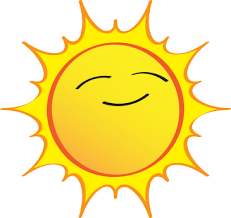 Summer HolidaysFamilies Information LeafletSouth Tyneside Mental Health ChampionsUseful  InformationEmergency contact numbers Police, fire and rescue service and coast guard: 999 NHS Choices: 111 (call 111 when you need medical help fast but it's not a 999 emergency) Covid Test Helpline: 119 Electrical problems: 0800 011 3332 or 105 Gas leaks: 0800 111 999 Floods: 0345 988 1188 Mental Health Initial Response Team: 0303 123 1145 Police: 0191 454 7555 or 101 South Tyneside Hospital: 0191 404 1000 South Tyneside Council emergencies: Minor emergencies (for example repairs): Out of hours: 0191 455 6111 Social Care and Health 0191 456 2093 Samaritans: 116 123 South Tyneside Lifecycle Mental Health Service: 0191 283 2937 South Tyneside Homes: 0300 123 6633 (If you need to report an emergency repair that is an immediate risk to people or a property it can be reported using this 24 hour contact number) Water leaks: 0800 393 084 Age Concern South Tyneside: 0191 456 6903 (10am-3pm normal weekdays) Citizens Advice Bureau Advice Line: 0344 4994 715 National Domestic Violence Helpline: 0808 2000 247 South Tyneside Adult Recovery Service: 0191 917 1160 South Tyneside Sexual Health Service: 0191 402 8191 The Silver Line: 0800 470 80 90 (helpline for older people) Veterans’ Mental Health Transition, Intervention and Liaison Service: 0303 123 1145 Wellbeing Info: wellbeinginfo.org Children’s emergency services at South Tyneside District Hospital Overnight emergency care for children up to the age of 16 is now provided from the Children’s Emergency Department at Sunderland Royal Hospital. Children’s emergency care will still be available every day from 8am until 10pm at South Tyneside District Hospital and there are no changes to adult emergency care services which will continue to operate 24/7. Food banks/SupportFood banks provide for individuals and families in crisis for example sudden unemployment, delays in benefit payments, benefits sanctions and financial problems. They supply food parcels to people while they get help to resolve their crisis. To receive a food parcel you will need to be referred to a food bank by a professional such as a housing officer, social worker, CAB advisor, doctor or health advisor. For details about food banks contact Hospitality and Hope on 0191 420 3336, Key 2 Life Foodbank on 07833 613393 or Hebburn Helps on 0191 489 9707. Low Cost Meals Low cost meals in South Shields Colliery Café, Action Station, Boldon Lane, South Shields, NE34 0LZ Monday - Friday 8am - 2pm 0191 455 8122 Boldon Community Association New Road, Boldon Colliery NE35 9DZ Mon & Fri lunch club, 2 courses £5, Thurs breakfast club £2.50-£5, Sunday carvery £5-£7. 0191 536 8085 Living Waters Church St Jude’s Terrace, Laygate, South Shields, NE33 5PB Wednesday 9:30am - 11:30am Full Breakfast £3.70 0191 427 5284 Hospitality and Hope Hampden Street, South Shields NE33 4JR Sunday 2pm - 3pm Wednesday 11am - 12pm Free soup kitchen 0191 420 3363 Salvation Army Wawn Street, South Shields NE33 4EB Tuesday 10:00am - 12:30pm 2 Course Hot Meal, 50p (donation optional) 0191 496 7511 Westoe Road Baptist Church Romilly Street, South Shields, NE33 2SP Tuesday 10:00am - 11:30am Donations, Coffee and cake, Over 50’s only 0191 427 9359 Low cost meals in Jarrow and Hebburn Grange Road Baptist Church Grange Road, Jarrow, NE32 3JA Foodbank available Monday & Thursday 9:15am to 11am 0191 421 7987 Primrose Community Association Lambton Terrace, Jarrow, Tyne & Wear, NE32 5QY Monday 9:00am - 12:30pm Full English Breakfast Tea and Coffee all for £4.00 Thursday 12-2pm, dinner £3.50 0191 424 9977 Hebburn Helps , Hebburn Town Centre, NE31 1QY Monday - Friday 10am - 3pm 0191 489 9707 St John’s Church Canning Street, Hebburn, NE31 2UF Tuesday 10:00am - 12:00pm Small donation Refreshments and light lunch info@stjohnshebburn.co.uk Christ Church Ellison Street, Jarrow, NE32 3JU Tuesday 10:30am - 12:30pm Small Charge Soup and Sandwich info@stjohnshebburn.co.uk Hedworthfield Community Association Cornhill, Jarrow, NE32 4QD Open daily Small Charge Hot Snacks 0191 519 6700Wellbeing Support for Parents Do you feel low, isolated or worried ?  You’re not alone. If you have feelings of loneliness, anxiety or feel down over this Summer period, talk to someone who can help. Contact your GP or telephone South Tyneside Lifecycle Primary Care Mental Health Service on: 0191 283 2937or check out their website www.southtynesidelifecyclementalhealth.nhs.ukIf your enquiry is urgent call: 0303 123 1145 Parenting & Mental Health https://www.mind.org.uk/information-support/tips-for-everyday-living/parenting-with-a-mental-health-problem/parenting-and-mental-health/https://youngminds.org.uk/find-help/for-parents/parents-guide-to-support-a-z/parents-guide-to-support-parental-mental-illness/Kind Mind Community (Recovery College) https://wellbeinginfo.org/services/south-tyneside-recovery-college/Wellbeing Support For Children and Young PeopleSouth Tyneside Lifecycle Primary Care Mental Health Service https://www.southtynesidelifecyclementalhealth.nhs.uk/other-sources-of-support-childrens-services/Pharmacies https://www.nhs.uk/service-search/find-a-pharmacy/   You are advised to telephone the pharmacy prior to attending. If you require advice out of hours, please contact: 111. Can the Pharmacist help with your symptoms? The pharmacist is an excellent source of advice for many common ailments, such as: Low Back Pain, Eczema, Heartburn and Indigestion, Fever in Children, Constipation, Headache, Coughs in Adults, Acne (spots), Sprains and Strains, Sore Throat, Ear Ache, Common Cold and Sinusitis. Visit www.treatyourselfbetter.co.uk for more information, advice and warning signs to look out for which may suggest you do need a GP appointment or medical attention.North East Family Activities 🙂 PARKS/WOODS 🌳Saltwell park-GatesheadJesmond Dene -NewcastleHerrington park- SunderlandAlnwick gardens/ castle-AlnwickSeahouses-SeahousesWhitby castle -WhitbyTynemouth beach -TynemouthKielder forest-KielderHoly island-Holy islandSt Mary’s lighthouse-Whitley baySeaham harbour/ beach-SeahamHartlepool marina -HartlepoolFinchale abbey -DurhamChester le street park -DurhamStanhope -StanhopeBlackhall rocks -Blackhall collieryTynemouth park -TynemouthBarnes park -SunderlandMowbray park-SunderlandRidley park-BlythCarlisle park -MorpethBamburgh castle -BamburghBarnard castle -Barnard castleHigh force -TeesdaleStockeld park-WetherbyWynyard woodland park-StocktonAllensford park -DurhamDruidge bay park MorpethFountains abbey -RiponBrimham rocks -HarrogateHow stean gorge-HarrogateRaby castle -DarlingtonWhitworth park-SpennymoreBelsay hall -Nr MorpethCrook hall -DurhamEmbleton bay -NorthumberlandHill end -WeardaleFrosterly forest -WeardaleHamsterley forest (gruffalo trail)-Redford Wharton park -Durham Attlee lark -Bedlington Gallagher park -Bedlington Plessey woods-Bedlington Grange park -Bedlington Dene park -Bedlington Bolam lake -Newcastle Newham grange park -Stockton Saltholme-Stockton Rising sun county park -Benton Hylton castle-Sunderland Haltwhistle outdoor pool -Haltwhistle Exhibition park -Newcastle Charlie’s park -Jarrow Jarrow park -Jarrow Carr Ellison park- hebburn West park –South Shields Marine park (north and south) South Shields BOWLING/MINI GOLF/MISCELLANEOUS 🎳 Fair- ocean beach South ShieldsDunes bowling -South ShieldsStrike bowling -CramlingtonStar bowling -North ShieldsLane 7-NewcastleMFA bowl-NewcastleAMF bowling -WashingtonMFA bowling and soft play-North Shields Riverside bowling -Sunderland Dinosaur encounter mini golf -Morpeth Mini golf -Tynemouth park Mini golf -Whitley bay Mr mulligans space golf-Newcastle pirate mini golf –South Shields Digger land –Durham Planet leisure –Newton Aycliffe Namco - Metrocentre Clip n climb - Metrocentre Angry birds golf- Metrocentre Clip n climb –Stockton Bowes museum/castle-Barnard castle York maze-York National glass centre -Sunderland Light water valley-Ripon,Yorkshire Flamingo land -Malton,yorkshire Waterworld-Prudhoe Seven stories -Newcastle Baltic/ sage -Gateshead Northumberlandia-Northumberland Shildon railway -Durham Arabian fort -South Shields the great north museum-Newcastle Centre 4 life-Newcastle Vinovia Roman fort-Bishop Auckland Tanfield railway-Durham Brockbrush fruit picking -Hexham Mother shipton cave -Knaresborough Forbidden corner -Leyburn West Boldon lodge -Boldon Adventure valley –Durham Holmside adventure park-Chester Le street ANIMALS 🐒Jarrow hall- jarrowWhite House farm-MorpethTweedle farm-Blackhall collieryOuseburn farm-NewcastleBroom house farm-DurhamButterfly world -StocktonBlue reef aquarium -TynemouthHall hill farm -DurhamSouth lakes safari -UlverstonKirkley hall zoo-PontelandWashington wetland and wild fowl-Washington Down at the farm-Houghton le spring Bill quay farm-Pelaw Northumberland county zoo-Northumberland Jedforest deer and farm park -Jedburgh SOFT PLAYS 🚀Banana beach -AshingtonTj jungle -CramlingtonTreasure island -MorpethBounce-BlythKiki Kabin -North ShieldsSpace to play -BedlingtonConcordia leisure centre -CramlingtonGateshead leisure centre -GatesheadNamco fun space -Metro centreGiants den-GatesheadRound the twist-NewcastleNew Adventureland -NewcastleDunes-South ShieldsJumbo Jim’s -South ShieldsCinder path-South ShieldsWacky warehouse -BoldonMister twisters -GatesheadFunshack-Sea hamFunshack- NewcastleFunshavk -seahamFunshack- Gateshead (team valley)Go bananas -SunderlandJungle jacks -NewcastleCaptain ted-GosforthMiss Tinas play cafe-Sunderland NATIONAL TRUST ⛰Cragside-MorpethGibside-GatesheadLindisfarne castle-Berwick upon tweedFarne islands-NorthumberlandEmbleton & newton links -AlnwickDunstanburgh castle-AlnwickWallington -Nr MorpethHadrian’s wall & housestead fort -Hexham Allen banks & staward gorge -Hexham Cherryburn-Northumberland George Stephenson birth place-Wylam Souter lighthouse & the leas-South Shields/ Sunderland Washington old hall -Washington Penshaw monument -Sunderland Durham coast -Durham Seaton Delaval hall-Seaton sluice Rose berry topping-YorkshireRisk or Crisis Support It is important to note, there is a difference between what  families may call a ‘crisis’ and what Mental Health Services would define as a crisis. If you or the person is open to a service currently- You can contact that service for urgent support. A person in crisis can be triaged through the non- emergency ambulance number 111If the child is under 16Intensive Community Support Team 0191 5665500 Monday to Friday 8am – 9.30 pm Weekends/ Bank holiday 10.00am – 6.00 pm If the child is over 16 or it is a family member Initial Response Team
South Tyneside District Hospital
Harton Lane
South Shields, Tyne and Wear
NE34 0PLPhone: 0303 123 1145If the young person or their family member is an immediate danger to themselves or others then call 999 Kooth Online support for young people Webchat and Message board https://www.kooth.com/Chat Health Text a school nurse your issues or questions! Texts will be answered by the South Tyneside School Nursing team within one working day. The service is available Monday to Friday 8.30am- 4pm (excluding bank holidays). During out-of-hours, anyone who texts the service will receive an automated message with advice on where to get help if their question is urgent.Send a message to 07480 635607.Reading WellLibrary books for Young People to help them understand more about how they feel*South Tyneside Libraries*https://readingagency.org.uk/resources/1483/Leaflet+ Prescription https://readingagency.org.uk/resources/1547/Doc ReadyA website that prepares young people for a Mental Health appointment. Can be used for a generic health appointment.  Working through this with a young person can help them get the most out of their first appointment. http://www.docready.org/#/homeChildlineTelephone , email or online chat counselling supporthttps://childline.org.uk/get-support/StreetwiseOnline counselling https://www.streetwisenorth.org.uk/counselling/The Mix(OVER 13s) –Young person info/advice/ message boardshttp://www.themix.org.uk/Wellbeing.infoLocal support information http://wellbeinginfo.org/self-help/young-people/#.WASR43kVCUkNTW Printable LeafletsSelf Help Leaflets for Young People or Their Familieshttp://www.ntw.nhs.uk/pic/selfhelp/NHS Choices Young People’s HubInformation, advice and useful video clips about Mental Health http://www.nhs.uk/livewell/youth-mental-health/pages/Youth-mental-health-help.aspxHeadMedsA information guide about mental health medication http://www.headmeds.org.uk/AluminaSupport for young people who deliberately self harm The MatrixSupport for children and young people who use drugs or alcohol.http://www.ypmatrix.org/We offer young people families and carers a confidential service in South Tyneside.0800 328 1898 0r drop in and see us. You do not need an appointment 7 Burrow Street South Shields 